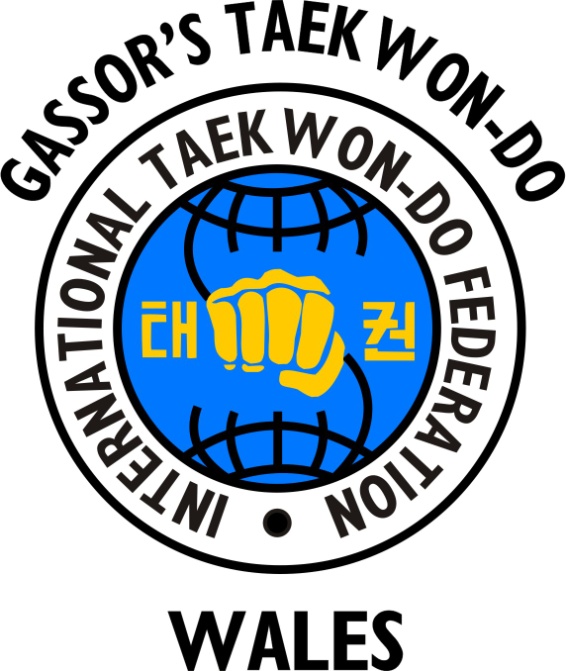 FOOT PARTSBall of foot = Ap Kumchi(Front Sole)                                                        Toes = Balkut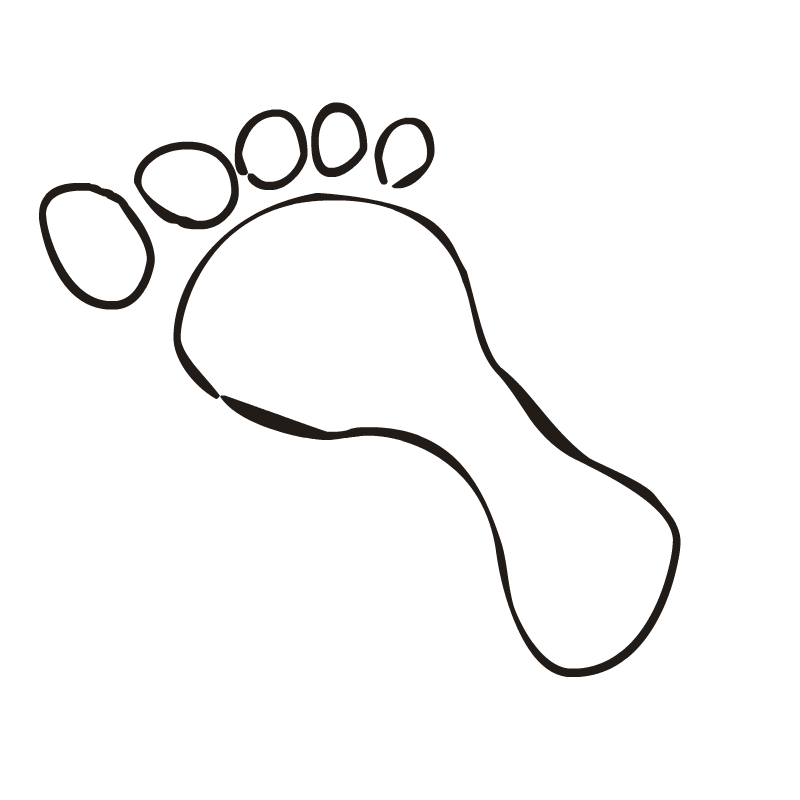                                                                                 Instep = Baldung						          Foot 						         Parts                                                                            Footsword                                                                                                                      (Blade of the foot)Reverse/Inner Footsword                                            = BalKal          (Arch of foot)                                              = Balkal Dung                                                        						Heel = Dwit Chook 